	FIRA DEL MÓN GEGANTER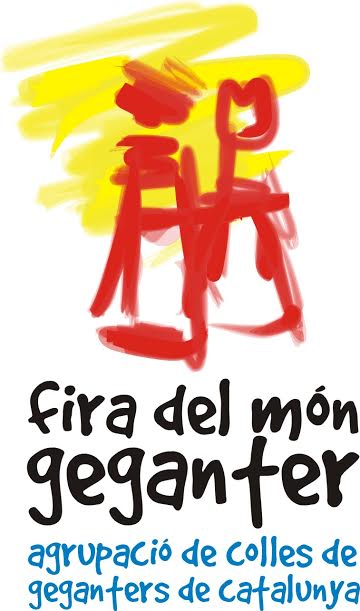 LLINARS DEL VALLÈS17 i 18 de setembre de 2016BASES EXPOSITORSEls estands estan oberts a constructors de gegants i imatgeria, luthiers, colles de geganters, coordinadores, empreses i altres organismes relacionats exclusivament amb el món geganter.Hi haurà 30 estands disponibles de 2 x 2 metres, equipats amb presa de corrent, llum, una taula i dues cadires. La resta de material anirà a càrrec del firaire. Les feines de muntatge interior de l’espai corresponen exclusivament a cada expositor. A l’espai firal hi haurà vigilància nocturna. Per poder optar a un estand caldrà enviar la sol·licitud abans del 21 de juliol de 2016.Una vegada confirmada la inscripció, caldrà dipositar una fiança de 100 euros que seran retornats el darrer dia, en acabar la fira, a aquells estands que compleixin les bases establertes.L’horari de muntatge serà el dissabte 17 de setembre de 2016,  de 8 a 10 hL’horari de la fira serà: Dissabte, 17 de setembre > de 10 a 14 h  i de 16.30 a 20 hDiumenge, 18 de setembre > de 10 a 14 hÉs obligatori obrir l’estand durant els horaris establerts. La inauguració oficial de la fira serà el dissabte 17 de setembre a les 11 hDiumenge 18 de setembre, es podrà recollir l’estand a partir de les 14 hLa participació en aquesta fira pressuposa l’acceptació d’aquestes bases. 